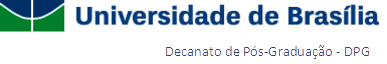 CHECKLIST PARA INSCRIÇÃO EM MONITORIA II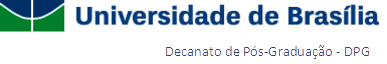 MONITORIA II – PÓS-GRADUAÇÃOINSCRIÇÃO DE MONITORESCURSO DE PÓS-GRAUDAÇÃO:NÍVEL: MESTRADO (   ) DOUTORADO (   ) SEMESTRE/ANO: NÍVEL DA DISCPLINA EM QUE SERÁ MONITOR:GRADUAÇÃO (   ) MESTRADO (   ) DOUTORADO (   ) NOME DA DISCIPLINA: CÓDIGO DA DISCIPLINA:PROFESSOR DA DISCIPLINA:TURMA:    Nº DE ALUNOS NA TURMA:REMUNERADA: (   ) VOLUNTÁRIA (   )==================================================================IDENTIFICAÇÃO DO ALUNO=================================================================NOME:MATRÍCULA:CPF:BANCO:AGÊNCIA:                           CONTA CORRENTE:DATA: ASSINATURA DO ALUNO:==================================================================INDICAÇÃO DA COORDENAÇÃO DO CURSO:DATA: ASSINATURA DO COORDENADOR DO CURSO: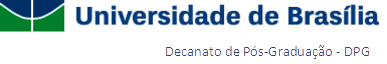 PLANO DE TRABALHONOME DO ALUNO: MATRÍCULA:NOME DO PROFESSOR DA DISCIPLINA:1) Descrição das atividades a serem desenvolvidas pelo monitor:2) Exposição mostrando a contribuição das atividades propostas para a formação do monitor e para o desenvolvimento da disciplina:Assinatura do aluno:Assinatura do professor da disciplina:Obs: Este plano de trabalho deve ser elaborado individualmente pelo candidato em conjunto com o professor responsável pela disciplina.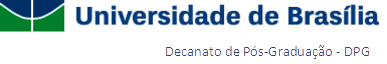 TERMO DE COMPROMISSOMonitoria: Remunerada () Voluntária ()Eu,como candidato(a) ao programa de monitoria II da UnB, firmo o presente documento, sob as penas da lei.
Declaro:	Conhecer 	as normas que regem o sistema de monitoria da UnB;Não 	ter nenhum vínculo empregatício, no caso de monitoria remunerada;Não 	receber bolsa de trabalho ou de agência de fomento, no caso de 	monitoria remunerada;Não 	estar exercendo concomitantemente com a disciplina de estágio 	docente ou equivalente;Estar 	ciente de que a participação no programa de monitoria não 	estabelece nenhum vínculo empregatício entre minha pessoa e a 	Fundação Universidade de Brasília;Estar 	ciente que a infração a qualquer dos itens deste Termo de 	Compromisso implica no cancelamento dos benefícios, acarretando a 	obrigação de restituir à instituição toda importância recebida 	indevidamente em valores reajustados conforme legislação vigente.Estar 	ciente de que só estou autorizado a exercer a atividade de 	monitoria após a aprovação da comissão da CPP.Comprometo-me a:Cumprir a programação estabelecida no projeto apresentadoComunicar ao Decanato de Pós-Graduação qualquer alteração das condições estabelecidas neste documento.
Local e data:      _,          /    /ATENÇÃO:O ALUNO NÃO PODERÁ EXERCER MONITORIA REMUNERADA CASO TENHA VÍNCULO EMPREGATÍCIO OU SEJA BENEFICIADO COM OUTRA BOLSA DE TRABALHO REMUNERADA OU DE AGÊNCIAS DE FOMENTO (CAPES/CNPQ).
Nome do monitor:Assinatura do monitorNome do orientador:Ciente do Orientador:ItemSimNão01 – Formulário de inscrição;02 – Plano de trabalho individual;03 – Termo de compromisso;04 –Histórico escolar do curso de graduação;05 – Histórico escolar do curso de mestrado;06 – Se for o caso, histórico escolar do curso de doutorado;07 – Preencheu todos os campos do formulário de inscrição?08 – Preencheu todos os campos do plano de trabalho?09 – Preencheu todos os campos do termo de compromisso?10 – Se for o caso, carta do orientador justificando que a experiência do aluno adquirida durante graduação e/ou pós-graduação habilita-o para ser monitor na disciplina solicitada.